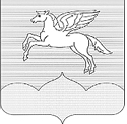 СОБРАНИЕ ДЕПУТАТОВ                                                                        ГОРОДСКОГО ПОСЕЛЕНИЯ «ПУШКИНОГОРЬЕ»ПУШКИНОГОРСКОГО РАЙОНА ПСКОВСКОЙ ОБЛАСТИР Е Ш Е Н И Е 24.06. 2015 г.  № 206р.п. Пушкинские горы(принято на тридцать третьей сессии Собрания депутатовгородского поселения «Пушкиногорье» первого созыва)О  внесении изменений и дополнений в Решение Собрания депутатов от 25.12.2014 г. № 190«О бюджете муниципального образования «Пушкиногорье» на 2015 год и плановыйпериод 2016-2017 гг.»На основании ходатайства Администрации городского поселения «Пушкиногорье»,Собрание депутатов муниципального образованиягородского поселения «Пушкиногорье»Р Е Ш АЕТ :  Внести в Решение Собрания депутатов № 190 от 25.12.2014 года «О бюджете муниципального образования  «Пушкиногорье» на 2015 год и плановый период 2016-2017гг.» (с изменениями и дополнениями от 26.03.2015г. № 196) следующие изменения и дополнения:1. В статье 1 слова «доходам в сумме 19159,8 тыс. рублей;» заменить словами «доходам в сумме 19418,7 тыс. рублей;».           2. Приложение №1 «Перечень главных администраторов (администраторов) доходов бюджета поселения на 2015 год и плановый период 2016-2017гг.» изложить в новой редакции.         3. Приложение №2 «Нормативы отчислений от неналоговых доходов, безвозмездных поступлений, подлежащих зачислению в бюджет поселения в 2015 году и плановом периоде 2016-2017 гг.» изложить в новой редакции. 	4. Приложение №3 «Поступление доходов в бюджет в 2015 году» изложить в новой редакции. 5. Приложение № 5 «ВЕДОМСТВЕННАЯ СТРУКТУРА расходов бюджета поселения на 2015 год» изложить в новой редакции.6. Приложение № 7 «Распределение расходов бюджета поселения по разделам, подразделам, целевым статьям расходов, видам расходов на 2015 год» изложить в новой редакции.7. Приложение № 9 «Межбюджетные трансферты, выделяемые из бюджета поселения на финансирование расходов, связанных с передачей полномочий органам местного самоуправления района на 2015 год и плановый период 2016-2017гг» изложить в новой редакции.	          8. Приложение № 10 «Источники внутреннего финансирования дефицита бюджета поселения на 2015 год» изложить в новой редакции.          9. Настоящее Решение вступает в силу через 10 (десять) дней с момента его обнародования.          10. Обнародовать настоящее Решение в установленном порядке.Глава городского поселения  «Пушкиногорье»                                                                                   Председатель собрания 	                                                    Ю.А.Гусев